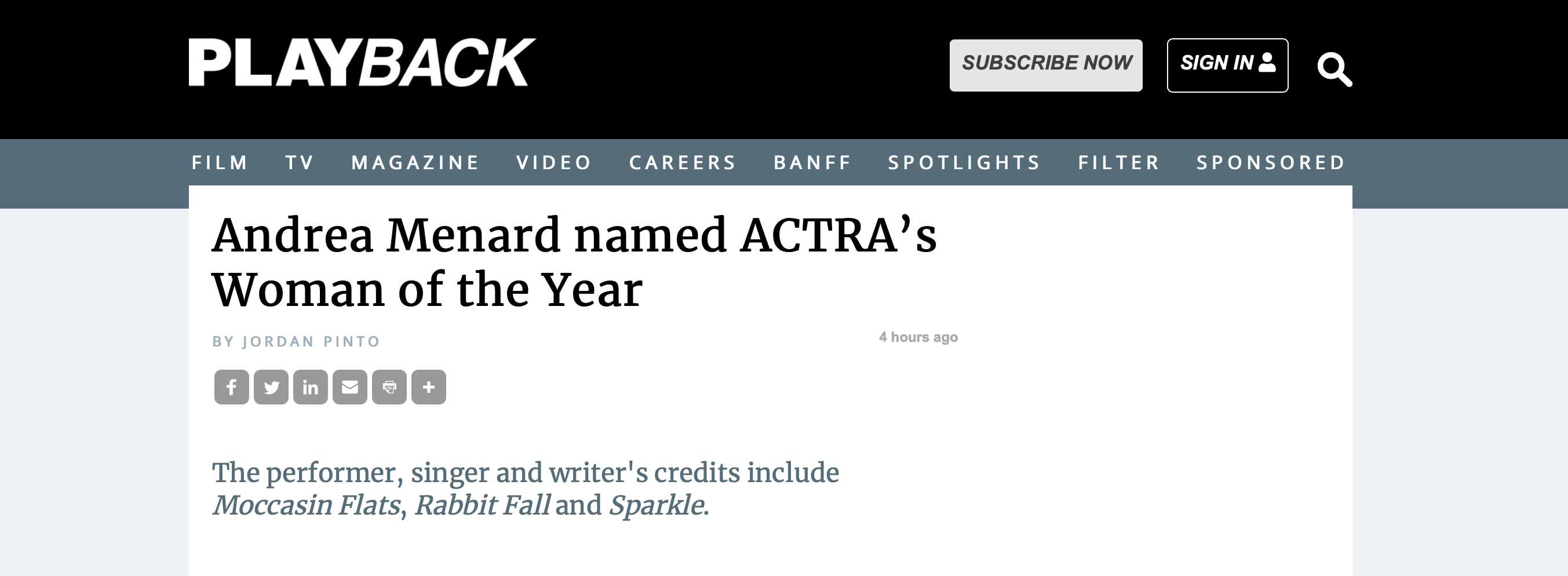 Playback MagazineAndrea Menard named ACTRA’s Woman of the YearBy Jordan PintoMarch 5, 2021The performer, singer and writer's credits include Moccasin Flats, Rabbit Fall and Sparkle.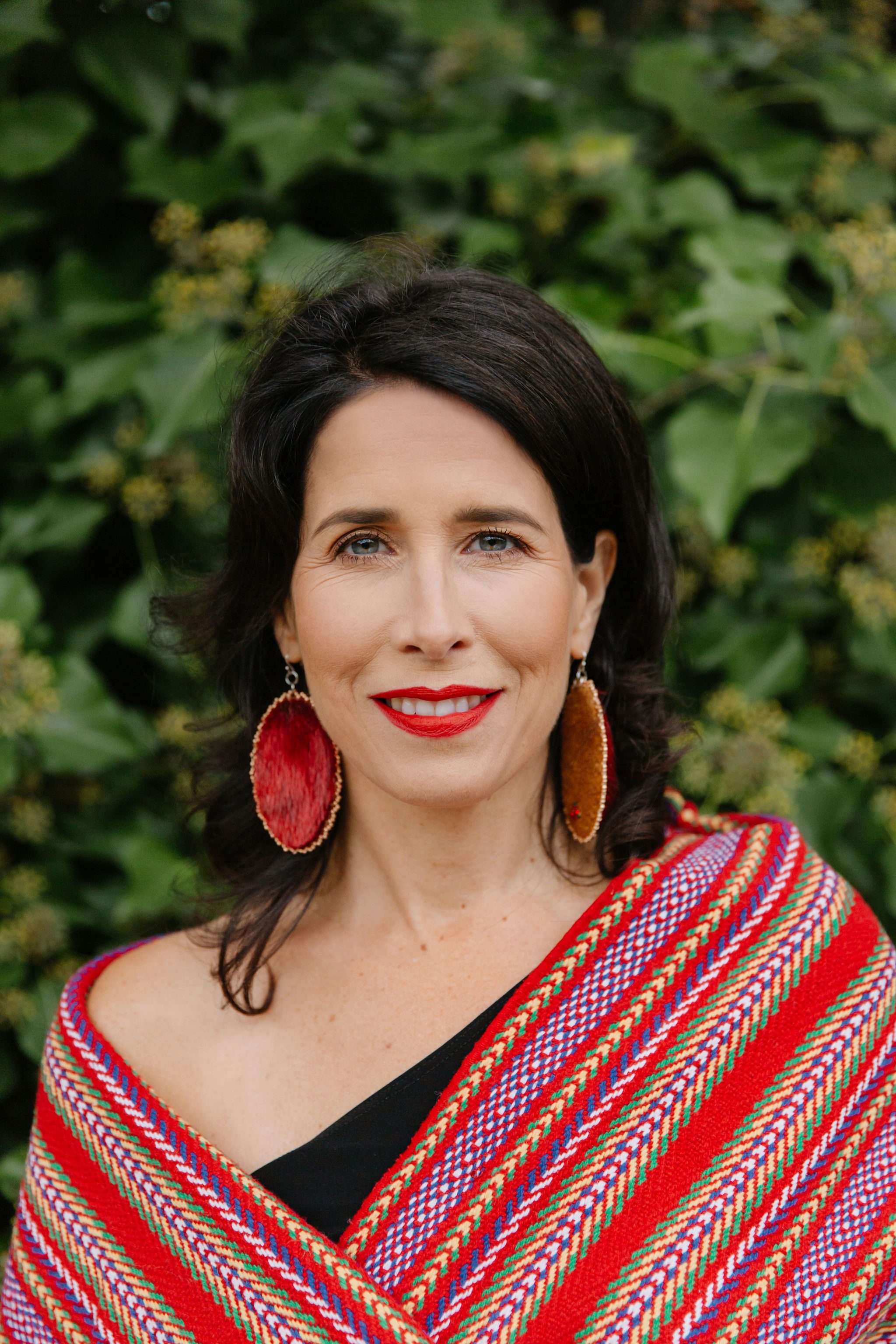 ACTRA National has named Andrea Menard as its Woman of the Year.The annual distinction recognizes the artistic achievements and advocacy work of an ACTRA member.Menard, a member of the Métis Nation, is known for her roles in Moccasin Flats (2006), Rabbit Fall (2009) and Sparkle (2011), for which she earned three Gemini Award nominations for best performance. In 2014, the performer, singer and writer received a Leo Award nomination for best supporting performance for her role in Blackstone. Her other TV credits include The Switch, Hard Rock Medical, Arctic Air and Supernatural.